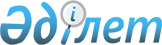 О внесении изменений в Конституционный закон Республики Казахстан "О Правительстве Республики Казахстан"Конституционный закон Республики Казахстан от 29 сентября 2014 года № 238-V ЗРК.
      Статья 1. Внести в Конституционный закон Республики Казахстан от 18 декабря 1995 года "О Правительстве Республики Казахстан" (Ведомости Верховного Совета Республики Казахстан, 1995 г., № 23, ст. 145; Ведомости Парламента Республики Казахстан, 1997 г., № 4, ст.44; 1999 г., № 10, ст. 344; 2004 г., № 22, ст. 129; 2007 г., № 12, ст.84) следующие изменения:
      1) статью 9 изложить в следующей редакции:
      "Статья 9. Компетенция Правительства Республики
      Правительство Республики:
      1) разрабатывает основные направления социально-экономической политики государства, его обороноспособности, безопасности, обеспечения общественного порядка и организует их осуществление;
      2) вносит Президенту Республики Казахстан на утверждение государственные программы;
      3) одобряет прогноз социально-экономического развития;
      4) вырабатывает меры по проведению внешней политики Республики;
      5) в порядке, определяемом Президентом Республики, участвует в разработке республиканского бюджета и его изменений, представляет Парламенту республиканский бюджет и отчет о его исполнении, обеспечивает исполнение бюджета;
      6) разрабатывает и осуществляет меры по укреплению финансовой системы Республики; обеспечивает государственный контроль за соблюдением законности при образовании и использовании государственных валютных, финансовых и материальных ресурсов;
      7) осуществляет структурную и инвестиционную политику;
      8) вырабатывает государственную политику ценообразования;  устанавливает номенклатуру продукции, товаров и услуг, на которые применяются регулируемые государством цены;
      9) организует управление государственной собственностью, вырабатывает и осуществляет меры по ее использованию, обеспечивает защиту права государственной собственности;
      10) формирует систему и условия оплаты труда, социальной защищенности граждан, государственного социального обеспечения и социального страхования;
      11) вырабатывает основные направления государственной региональной политики; обеспечивает решение межрегиональных проблем и вопросов социально-экономического развития регионов;
      12) формирует государственную политику по развитию науки и техники, внедрению новых технологий, культуры, образования, здравоохранения, туризма и спорта;
      13) разрабатывает и осуществляет мероприятия по обеспечению рационального использования и охраны природных ресурсов и окружающей природной среды;
      14) обеспечивает реализацию правовой политики; разрабатывает и реализует меры по охране и защите прав и свобод граждан, обеспечению законности и правопорядка, безопасности и обороноспособности Республики, территориальной целостности и охраны государственных границ Республики;
      15) принимает решения о проведении переговоров и подписании межправительственных соглашений; обеспечивает развитие взаимоотношений Республики с иностранными государствами, международными и региональными организациями; вырабатывает меры по реализации внешнеэкономической политики; принимает меры по развитию внешней торговли; осуществляет сотрудничество и взаимодействие с международными финансовыми организациями;
      16) выполняет иные функции, возложенные на него Конституцией, законами и актами Президента.";
      2) пункт 1 статьи 19 изложить в следующей редакции:
      "1. Премьер-Министр Республики:
      1) организует работу Правительства и распределяет функциональные обязанности между членами Правительства;
      2) представляет Правительство или поручает представительство Правительства в отношениях с Президентом Республики, Парламентом, Конституционным Советом, Верховным Судом, Генеральной прокуратурой и другими государственными органами;
      3) представляет Правительство или поручает представительство  Правительства в международных отношениях и подписывает межправительственные договоры и соглашения;
      4) вносит Президенту Республики предложения: о структуре и составе Правительства; об образовании, реорганизации и упразднении министерств и центральных исполнительных органов, не входящих в состав Правительства; по кандидатурам для назначения на должность министра, за исключением министров иностранных дел, обороны, внутренних дел, юстиции; об освобождении от должности министра, в том числе не согласного с проводимой Правительством политикой или не проводящего ее, за исключением министров иностранных дел, обороны, внутренних дел, юстиции;
      5) представляет на утверждение Президенту Республики Казахстан единую систему финансирования и оплаты труда работников для всех органов, содержащихся за счет государственного бюджета Республики;
      6) докладывает Президенту об основных направлениях деятельности Правительства;
      7) заслушивает отчеты членов Правительства, руководителей центральных и местных исполнительных органов;
      8) образует и упраздняет консультативно-совещательные органы при Правительстве;
      9) выполняет другие функции, связанные с организацией и руководством деятельностью Правительства.";
      3) пункт 1 статьи 22 изложить в следующей редакции:
      "1. Министерство является центральным исполнительным органом Республики, осуществляющим руководство соответствующей отраслью (сферой) государственного управления, а также в пределах, предусмотренных законодательством, – межотраслевую координацию.
      Министерство осуществляет стратегические, регулятивные, реализационные и контрольно-надзорные функции в пределах своей компетенции.";
      4) статью 23 изложить в следующей редакции:
      "Статья 23. Центральный исполнительный орган, не входящий в состав Правительства
      1. Центральный исполнительный орган, не входящий в состав Правительства, образуется, реорганизуется и упраздняется Президентом Республики по предложению Премьер-Министра Республики.
      Центральный исполнительный орган, не входящий в состав Правительства, осуществляет стратегические, регулятивные, реализационные и контрольно-надзорные функции.
      2. Центральный исполнительный орган, не входящий в состав Правительства, осуществляет руководство соответствующей отраслью (сферой) государственного управления, а также в пределах, предусмотренных законодательством, – межотраслевую координацию.
      3. Структура центрального исполнительного органа, не входящего в состав Правительства, утверждается ответственным секретарем и состоит, как правило, из департаментов и управлений.
      Совокупность департаментов и управлений центрального исполнительного органа, не входящего в состав Правительства, является аппаратом центрального исполнительного органа, не входящего в состав Правительства.
      4. При руководителе центрального исполнительного органа, не входящего в состав Правительства, образуется коллегия, являющаяся консультативно-совещательным органом. Численный и персональный состав коллегии утверждается руководителем центрального исполнительного органа, не входящего в состав Правительства.
      5. Актами центрального исполнительного органа, не входящего в состав Правительства, являются приказы руководителя центрального исполнительного органа, не входящего в состав Правительства.";
      5) пункт 4 статьи 24 изложить в следующей редакции:
      "4. Ведомство в пределах компетенции центрального исполнительного органа Республики может осуществлять регулятивные, реализационные и контрольно-надзорные функции, а также участвовать в выполнении стратегических функций центрального исполнительного органа в пределах компетенции ведомства.".
      Статья 2. Настоящий Конституционный закон вводится в действие по истечении десяти календарных дней после дня его первого официального опубликования.
					© 2012. РГП на ПХВ «Институт законодательства и правовой информации Республики Казахстан» Министерства юстиции Республики Казахстан
				
Президент
Республики Казахстан
Н. НАЗАРБАЕВ